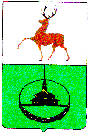 Финансовое управление администрации городского округа город Кулебаки Нижегородской области 	П Р И К А З07 мая 2018 года 									№  25О внесении изменений в  Приказ финансового управления администрации городского округа город Кулебаки Нижегородской области от 19 февраля  2018 года № 9 « Об утверждении Порядка составления и ведения сводной бюджетной росписи бюджета  городского округа город Кулебаки Нижегородской области и Порядка составления и ведения бюджетных  росписей главных распорядителей средств бюджета городского округа город Кулебаки Нижегородской области»В соответствии с Положением о бюджетном  процессе в городском  округе  город  Кулебаки Нижегородской области, утвержденным Решением Совета депутатов городского округа город Кулебаки Нижегородской области от 31.10.2017 года № 84: приказываю:           1. Внести в  Порядок составления и ведения сводной бюджетной росписи бюджета городского округа город Кулебаки Нижегородской области, утвержденный приказом  финансового управления администрации городского округа  город Кулебаки Нижегородской области от 19 февраля 2018 года  № 9 следующие  изменения:1) В пункте 3.2. подпункт б) изложить в следующей редакции:б) при  изменениях, вносимых на основании положений, установленных статьями 217 и  232 Бюджетного  кодекса Российской  Федерации и статьями 11 и 27 Решения Совета  депутатов городского округа  город  Кулебаки Нижегородской  области от 31  октября 2017 года № 84 «Об  утверждении Положения о бюджетном  процессе в городском  округе город  Кулебаки Нижегородской  области».  2. Ведущему специалисту отдела планирования доходов (Морозовой М.В.) обеспечить размещение данного приказа на официальном интернет-сайте городского округа город Кулебаки http://кулебаки-округ.рф.  3. Отделу финансового планирования довести настоящий приказ до главных распорядителей, получателей бюджетных средств бюджета городского округа город Кулебаки.          4. Контроль за исполнением настоящего приказа возложить на заместителя начальника финансового управления Даньшину И.Ю.Начальник финансового управления                                                Ю.А.Щукина